  31-ое заседание 27-созыва       ҠАРАР                                                                                             РЕШЕНИЕ 02  октябрь 2018 йыл                              №185                                 02 октября  2018годаО повестке дня      тридцать первого заседания Совета сельского поселенияКунгаковский сельсовет муниципального районаАскинский район  Республики  Башкортостан В соответствии со статьей 35 Регламента Совета сельского поселения Кунгаковский сельсовет муниципального района Аскинский район Республики  Башкортостан, Совет сельского поселения Кунгаковский сельсовет  муниципального района Аскинский район Республики Башкортостан р е ш и л:включить в повестку дня тридцать первого заседания Совета сельского поселения Кунгаковский сельсовет  муниципального района Аскинский район Республики  Башкортостан 27-го созыва следующие вопросы:        1. О внесении изменений и дополнений в Устав сельского поселения Кунгаковский сельсовет муниципального района Аскинский район Республики Башкортостан        Внесен главой сельского поселения Кунгаковский сельсовет муниципального района Аскинский район Республики Башкортостан.Докладывает глава сельского поселения Кунгаковский сельсовет муниципального района Аскинский район Республики Башкортостан.       2. Об утверждении Генерального плана  сельского поселения Кунгаковский сельсовет муниципального района Аскинский район Республики Башкортостан      Внесен главой сельского поселения Кунгаковский сельсовет муниципального района Аскинский район Республики Башкортостан.Докладывает глава сельского поселения Кунгаковский сельсовет муниципального района Аскинский район Республики Башкортостан.     3. О работе Кунгаковского фельдшерско-акушерского пункта на территории сельского поселения Кунгаковский сельсовет  за 9 месяцев 2018 года.       Внесен главой сельского поселения Кунгаковский сельсовет муниципального района Аскинский район Республики Башкортостан.Докладывает заведующий Кунгаковского ФАП Шаймуратов М.М.      4. Об организации досуга и обеспечении жителей сельского поселения услугами организации культуры.      Внесен главой сельского поселения Кунгаковский сельсовет муниципального района Аскинский район Республики Башкортостан.Докладывает методист Кунгаковского СДК Мугинова Э.Т.   5. О готовности учреждений образования к новому 2018-2019 учебному году.Внесен главой сельского поселения Кунгаковский сельсовет муниципального района Аскинский район Республики Башкортостан.Докладывает директор МБОУ СОШ д.Кунгак Муфазалова А.Ф.       6. Информация о деятельности депутата избирательного округа №4 Совета сельского поселения Кунгаковский сельсовет муниципального района Аскинский район Республики Башкортостан.Внесен главой сельского поселения Кунгаковский сельсовет муниципального района Аскинский район Республики Башкортостан.Докладывает глава сельского поселения Кунгаковский сельсовет муниципального района Аскинский район Республики Башкортостан.     7. Об участии администрации сельского поселения Кунгаковский  сельсовет муниципального района Аскинский район Республики Башкортостан в проекте поддержки местных инициатив (ППМИ).Внесен главой сельского поселения Кунгаковский сельсовет муниципального района Аскинский район Республики Башкортостан.Докладывает глава сельского поселения Кунгаковский сельсовет муниципального района Аскинский район Республики Башкортостан.Главасельского поселения Кунгаковский сельсоветмуниципального района Аскинский район                        Республики Башкортостан                                                                     Г.А.ГильманшинаБАШКОРТОСТАН РЕСПУБЛИКАҺЫ АСҠЫН РАЙОНЫМУНИЦИПАЛЬ РАЙОНЫНЫҢҠӨНГӘК АУЫЛ СОВЕТЫАУЫЛ БИЛӘМӘҺЕ СОВЕТЫ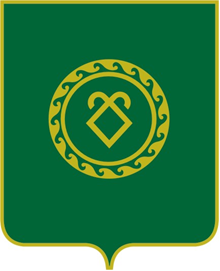 СОВЕТ СЕЛЬСКОГО ПОСЕЛЕНИЯ КУНГАКОВСКИЙ СЕЛЬСОВЕТ МУНИЦИПАЛЬНОГО РАЙОНААСКИНСКИЙ РАЙОНРЕСПУБЛИКИ БАШКОРТОСТАН